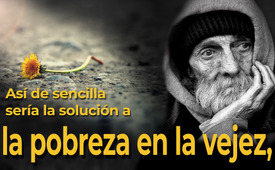 Indigentes a pesar de la pensión: así de sencilla sería la solución a la pobreza en la vejez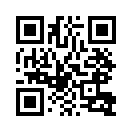 El ex ministro de Trabajo y Asuntos Sociales Norbert Blüm dijo una vez que "las pensiones están a salvo". Pero no dijo cuánto ni a partir de qué edad. Desde entonces, la edad de jubilación no ha dejado de aumentar, lo que no se debe al cambio demográfico, como se afirmaba, sino...En 1957 se llevó a cabo en la República Federal Alemana una amplia reforma de las pensiones. Hasta este año, cada empleado financiaba su propia pensión,
pagando las cotizaciones para su pensión en una cuenta de pensiones a partes iguales con su empleador.
Sin embargo, la desventaja de este sistema era que no cubría las necesidades reales, ya que la cobertura del capital era baja. Con la introducción del sistema de reparto
se creó un sistema de pensiones diferente en el que la población activa
debían financiar las pensiones de los jubilados. Hoy en día, expertos económicos como el director del Instituto ifo de Investigación Económica,
Clemens Fuest, advierten de que el sistema "no es sostenible", porque la vieja generación viviría a costa de la joven. El nivel de las pensiones sólo podría mantenerse estable si se aumentara la edad de jubilación.
Pero eso es sólo una verdad a medias: la financiación de las pensiones seguiría siendo segura, sin la exigencia de aumentar la edad de jubilación.
Desde la introducción del contrato intergeneracional, el Estado ha desviado y malversado más de 900.000 millones de Euros del fondo de pensiones para prestaciones no aseguradas. En lugar de admitirlo todo y ofrecer una compensación,
prefieren  alimentar el conflicto entre jóvenes y mayores y retrasar descaradamente la fecha de jubilación.de pg.Fuentes:https://www.financescout24.de/wissen/ratgeber/generationenvertrag
https://www.merkur.de/wirtschaft/rente-reform-ruhestand-ampel-koalition-generationenvertrag-jung-alt-kosten-boersch-supan-muenchen-zr-91080692.html
https://dvg-ev.org/2021/08/staat-prellt-rentenkasse-um-909-milliarden/Esto también podría interesarle:#politica - www.kla.tv/politica

#Economia - www.kla.tv/EconomiaKla.TV – Las otras noticias ... libre – independiente – no censurada ...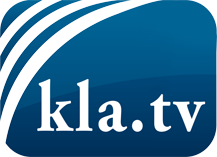 lo que los medios de comunicación no deberían omitir ...poco escuchado – del pueblo para el pueblo ...cada viernes emisiones a las 19:45 horas en www.kla.tv/es¡Vale la pena seguir adelante!Para obtener una suscripción gratuita con noticias mensuales
por correo electrónico, suscríbase a: www.kla.tv/abo-esAviso de seguridad:Lamentablemente, las voces discrepantes siguen siendo censuradas y reprimidas. Mientras no informemos según los intereses e ideologías de la prensa del sistema, debemos esperar siempre que se busquen pretextos para bloquear o perjudicar a Kla.TV.Por lo tanto, ¡conéctese hoy con independencia de Internet!
Haga clic aquí: www.kla.tv/vernetzung&lang=esLicencia:    Licencia Creative Commons con atribución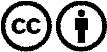 ¡Se desea la distribución y reprocesamiento con atribución! Sin embargo, el material no puede presentarse fuera de contexto.
Con las instituciones financiadas con dinero público está prohibido el uso sin consulta.Las infracciones pueden ser perseguidas.